RELATÓRIOO processo 23118.003046/2018-04 apresenta um total de 55 folhas. Entre as quais encontram-se os seguintes documentos:Memorando n. 160/DEPCI/UNIR (fl.01)Modelo de Proposta de extensão devidamente assinado pelo proponente. (fls. 02-35)Cópias de mensagens de email de professores manifestando interesse no projeto (fls. 35-48)Ordem de serviço n.030/DEPCI (fl. 49)Parecer Favorável da Profa. Maria R. P. F. de Miranda (fl. 50)Ata Conselho DEPCI aprovando o parecer da conselheira (fls.51-51v)Ordem de serviço n. 057/NUCSA/UNIR (fl.52)Parecer Favorável Prof. Theophilo A. S. Filho (fls.53-54)Documento com aprovação ad referendum por parte do diretor do NUCSAANÁLISETrata-se de proposta de Projeto de Extensão. O processo teve início em 04/09/2018. O projeto tem como título “Estratégias para pesquisa científica e uso do portal de periódicos da CAPES”. É coordenado pelo Prof. Alexandre Masson Maroldi do departamento de Ciências da Informação. Fazem parte do projeto como membros uma servidora técnica administrativa da biblioteca Central da UNIR, e 5 estudantes, sendo dois já selecionados e Três a serem selecionados em edital PIBEC. Tem como Área temática principal Educação e Linha de extensão é Tecnologia da Informação. O Projeto tem como objetivo geral “treinar os acadêmicos de pós-graduação, docentes, membros de Grupos de Pesquisa, técnicos da UNIR e a comunidade externa no uso do portal de periódicos CAPES para suas atividades de ensino, pesquisa e extensão”. O público alvo é constituído por “acadêmicos de pós-graduação, docentes, membros de Grupos de Pesquisa, servidores técnicos da UNIR e comunidade externa de instituições de ensino superior e instituições de pesquisa. O projeto tem cronograma iniciando em 16/08/2017 e finalizando em 04/11/2019.    O projeto em tela presta um serviço essencial de capacitação de usuários do portal de periódicos. Pude verificar a importância do projeto em duas ocasiões, seja como chefe do departamento de Filosofia, quando a capacitação foi oferecida aos alunos de graduação em Filosofia, seja quando foi ofertada aos alunos do mestrado em Direitos Humanos e Desenvolvimento da Justiça/DHJUS. Contudo, o projeto apresenta objetivos e público alvo centrado basicamente na Universidade Federal de Rondônia. A divulgação científica é, sem dúvida, fundamental. Faltam, no entanto, ações que promovam  Integração entre Universidade e comunidade em geral. O Cronograma aponta a grande maioria das ações concentrada em setores da UNIR. Algumas ações que envolvem instituições externas são voltadas para Faculdades particulares. No cronograma percebe-se a previsão de apenas uma capacitação para o público externo em geral, no dia 11/11/2019. Os objetivos do projeto são importantíssimos e colaboram muito para o bom desenvolvimento da Universidade Federal de Rondônia quando prestados à sua comunidade interna. O caráter extensionista da proposta, no entanto, não aparece de forma tão clara. O projeto se encaixa melhor como curso de capacitação para acadêmicos, Servidores e docentes da UNIR. Para que o projeto se torne adequado às necessidades da extensão, sugere-se que sejam aumentadas as oportunidades em que a comunidade externa seja atingida. Tal meta pode ser alcançada, por exemplo, pela oferta da capacitação a alunos de escolas públicas que estejam terminando o ensino médio. Seria, inclusive, uma ótima oportunidade para promover a visita dos alunos secundaristas à biblioteca.   III – PARECERConsiderando o acima exposto, sou de parecer favorável à aprovação do Projeto com as ressalvas quanto ao aumento das ações voltadas para a comunidade externa à UNIR.             	É o Parecer.							Porto Velho, 28 de setembro de 2018.Conselheiro Márcio SeccoRelator CPE/CONSEADecisão:Na 105ª sessão ordinária, em 04-10-2018, por unanimidade a câmara acompanha o parecer em tela, cujo relator é de parecer favorável.A câmara ainda faz a seguinte emenda aditiva: que a matéria retorne aos coordenadores para que façam previsão de ações que incluam comunidades externas, com foco nas escolas do ensino médio.                                                 Conselheiro Márcio Secco                                                       	Presidente CÂMARA DE PESQUISA E EXTENSÃO – CPEProcesso n.º 23118.003046/2018-04Parecer: 2332/CPEAssunto: Programa de Extensão Intitulado “Estratégias para pesquisa científica e uso do portal de periódicos da CAPES”. Assunto: Programa de Extensão Intitulado “Estratégias para pesquisa científica e uso do portal de periódicos da CAPES”. Interessada: Prof. Dr. Tatiane Gomes Teixeira Interessada: Prof. Dr. Tatiane Gomes Teixeira Relator: Conselheiro Márcio SeccoRelator: Conselheiro Márcio Secco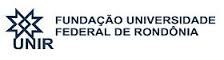 Conselho Superior Acadêmico- CONSEACâmara de Pesquisa e Extensão - CPEDa Presidência dos Conselhos SuperioresHOMOLOGADO EM 10/10/2018Processo: 23118.003046/2018-04Da Presidência dos Conselhos SuperioresHOMOLOGADO EM 10/10/2018Parecer: 2332/CPEDa Presidência dos Conselhos SuperioresHOMOLOGADO EM 10/10/2018Assunto: Programa de Extensão Intitulado “Estratégias para pesquisa científica e uso do portal de periódicos da CAPES”. Assunto: Programa de Extensão Intitulado “Estratégias para pesquisa científica e uso do portal de periódicos da CAPES”. Interessada: Prof. Dr. Tatiane Gomes Teixeira Interessada: Prof. Dr. Tatiane Gomes Teixeira Relatora: Conselheiro Márcio SeccoRelatora: Conselheiro Márcio Secco